ABSTRAKPENGARUH MOTIVASI KERJA, PENDIDIKAN DAN PENGEMBANGAN KARIR TERHADAP KINERJA PEGAWAI KECAMATAN BERINGIN DELI SERDANRANDIKA SYAHPUTRANIM: 183114031Kecamatan Beringin merupakan salah satu kecamatan di wilayah Kabupaten Deli Serdang, Sumatera Utara. Kecamatan tersebut memiliki Pegawai dengan pendidikan terakhir SMA sederajat sebanyak 34% SMA, dan perguruan tinggi sebanyak 66%. tidak bisa dipandang sebelah mata tingkat pendidikan pegawai akan mempengaruhi kinerja pegawai tersebut. Selain tingkat pendidikan masih banyak lagi mempengaruhi kinerja pegawai seperti motivasi kerja  dan pengembangan karir pegawai. Tujuan dari penelitian ini untuk melihat apakah komposisi pendidikan terakhir sudah sesuai dengan kondisi dan karakteristik kecamatan Beringin, serta motivasi dan pengembangan karir seperti apa yang sesuai dengan budaya kecamatan Beringin. Populasi penelitian seluruh begawai di kecamatan Beringin yang berjumlah 33 orang sehingga sampel yang digunakan sampel jenuh. Data primer dari hasil kuesioner yang kemudian dianalisis regresi linier berganda serta dibarengi dengan uji-t (parsial) dan uji f (simultan). Dari hasil penelitian dapat disimpulakan bahwa motivasi kerja, pengembangan karir dan tingkat pendidikan secara simultan dan parsial mempengaruhi terhadap kinerja pegawai Kecamatan Beringin Deli Sedang, Sumatera Utara.Kata Kunci : Motivasi Kerja, Pengembangan Karir, Pendidikan, Kinerja pegawai.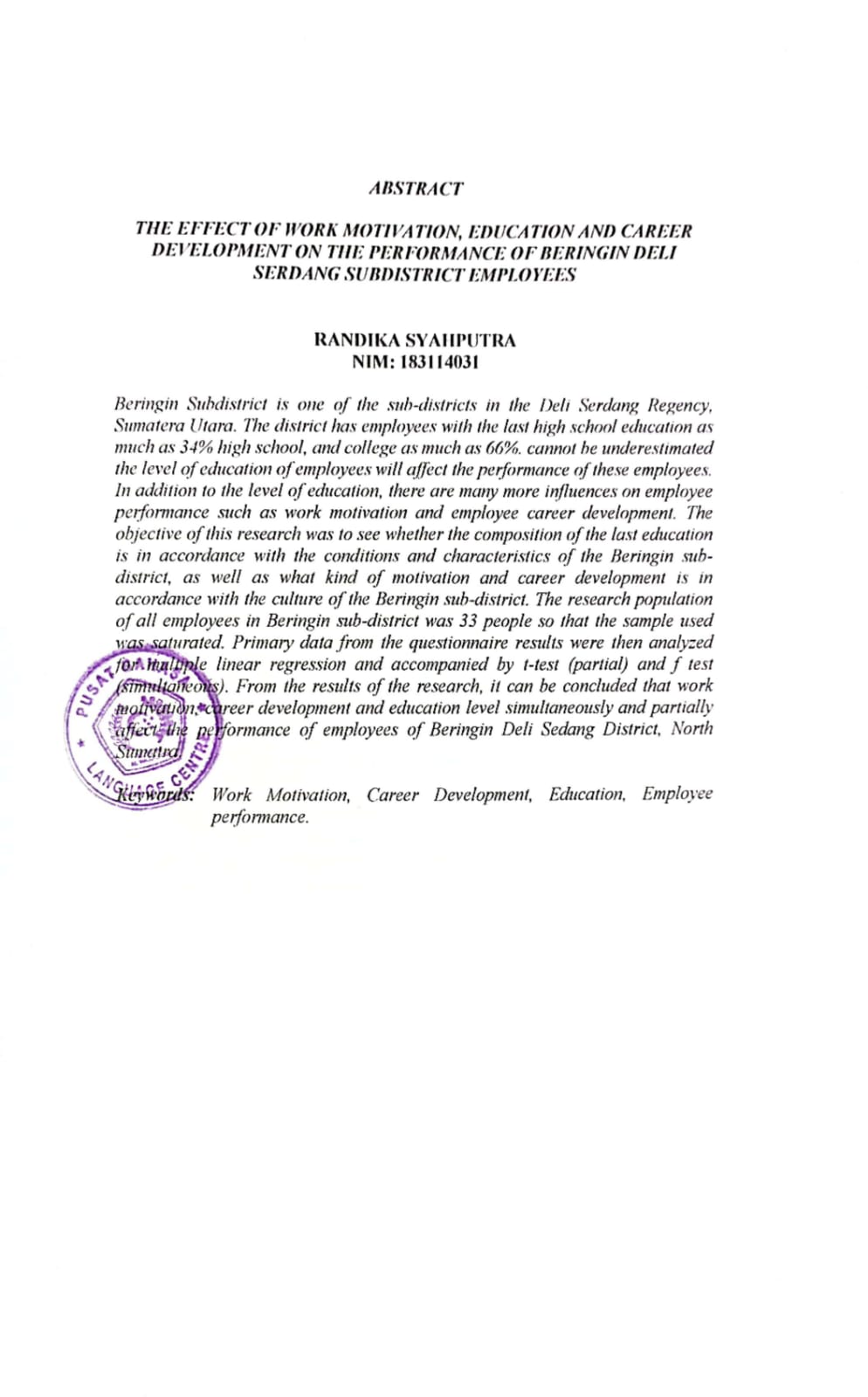 